Памятка по правилам дорожного движения и безопасности на дорогах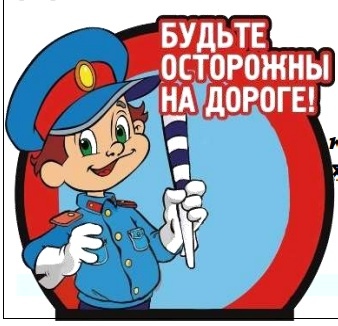 Выходя на улицу, пользуясь транспортом, вы часто не придерживаетесь определенных правил безопасности. Главная цель этих правил - сохранить твою жизнь.7 главных правил безопасности на дороге!Правило первое. Выберите безопасное место для перехода. Если вблизи нет подземного перехода или перехода со светофором, выберите место, откуда вам хорошо видно дорогу во всех направлениях. Не пытайтесь пробраться на дорогу между стоящими машинами. Важно, чтобы не только вы хорошо видели дорогу, но и чтобы вас хорошо было видно любому водителю. Выбрав подходящее для перехода место, постойте, осмотритесь. Помехи обзору (стоящие машины, кусты, поворот дороги, стоящие люди и др.) - причина более 60% несчастных случаев с детьми и более 40% - со взрослыми пешеходами.Правило второе. Перед переходом улицы нужно обязательно остановиться. Необходимо приучить помнить, что дети, идущие или бегущие по тротуару, которые обычно перебегают дорогу не останавливаясь - остановиться, прежде чем ступить на проезжую часть и внимательно посмотреть по сторонам. Стоять нужно у края тротуара, немного отступив от бордюра - так, чтобы видеть приближение машин.Правило третье. Осмотритесь и прислушайтесь. Из каждых десяти пострадавших на дороге детей девять вовремя не заметили опасность. Надо научться смотреть на дорогу не «краешком глаза», а поворачивая голову вправо и влево.Помните, что машины темного цвета, велосипеды и мопеды иногда плохо различимы на сером асфальте, особенно в пасмурную погоду или в сумерки.Правило четвёртое. Если приближается машина, пропустите ее, затем снова осмотритесь и прислушайтесь, нет ли поблизости других автомобилей. Опасность подстерегает пешехода, решившего, что он успеет перейти дорогу, видя только самую близкую к себе машину и не замечая другую, скрытую за ней, которая может ехать быстрее. Эта ситуация - «ловушка», причина 8% дорожно-транспортных происшествий с детьми. Когда машина проедет, необходимо снова осмотреться. В первые секунды она может заслонить собой автомобиль, который едет ей навстречу. Не заметив его, можно попасть в еще одну «ловушку» (6% общего числа пострадавших на дороге детей).Правило пятое. Не выходите на проезжую часть, пока не убедитесь, что у вас достаточно времени для перехода. Только удостоверившись в полной безопасности, не спеша переходите улицу. Пересекайте ее только под прямым углом. Важно, чтобы дети шли через дорогу размеренным шагом, а не перебегали ее. Только в этом случае у них будет возможность наблюдать за дорогой во время перехода.Правило шестое. Переходя улицу, продолжайте наблюдение за дорогой, чтобы вовремя заметить изменение обстановки. Обстановка на дороге быстро меняется: стоявшие машины могут поехать, ехавшие прямо - повернуть; из переулка, из двора или из-за поворота могут вынырнуть новые машины.Правило седьмое. Если во время перехода вдруг возникло препятствие для обзора (например, остановилась из-за неисправности машина), осторожно выглянув из-за нее, осмотрите остаток пути. При необходимости отступите назад. Вести себя нужно так, чтобы вас хорошо видели проезжающие водители. Попробуйте составить план маршрута, по которому Вы ходите .Отметьте на нем опасные места.